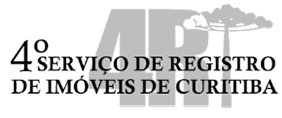 Requerimento de Recepção e Retorno de Título via CorreioAo Senhor Oficial do 4º Serviço de Registro de Imóveis de Curitiba.Nome do Requerente 		_	 RG	CPFTelefone	E-mail para contato,vem perante Vossa Senhoria requerer o recebimento do título e documentos em anexo enviados via correio para proceder ao registro/averbação, nos termos da Lei 6.015, de 1973.Solicito, ainda, que, ao final, o título e demais documentos sejam enviados, via Sedex, no endereço abaixo indicado, declarando-me ciente das seguintes regras:O retorno do título para o solicitante, em todas as situações (após registro ou devolução), será realizado pelo sistema de Sedex. O pagamento das despesas de envio aos correios é de responsabilidade do usuário. Ao final do exame, o cartório informará o valor dos emolumentos e fará o pré-cálculo pelo link: Correios - Preços e Prazos, e solicitará ao usuário o depósito para pagamento aos correios.Caso não seja efetuado o pagamento das despesas cobradas pelos correios, este título ficará disponível para ser retirado apenas pessoalmente pelo remetente, no balcão de atendimento, mediante a apresentação de documento de identidade com foto.A remessa da documentação pelo sistema Sedex é de inteira responsabilidade dos Correios. O Cartório não responderá por eventual extravio ou perda de documentação em trânsito.Endereço para retorno do título ao final (é muito importante a indicação correta de todos os dados): Endereço (Rua/Av/Al, etc.) Número Complemento Bairro Cidade Estado CEPDeclaração de ciência e responsabilidade:Declaro ter lido e concordado com os termos dos procedimentos de recepção e retorno de título encaminhado via correios (SEDEX), acima.Local/Data:	Curitiba/PR, 	de 	_ de 2020.Assinatura:	 Atenção: imprimir e assinar o requerimento preenchido.NúmeroComplementoBairroCidadeEstadoCEP